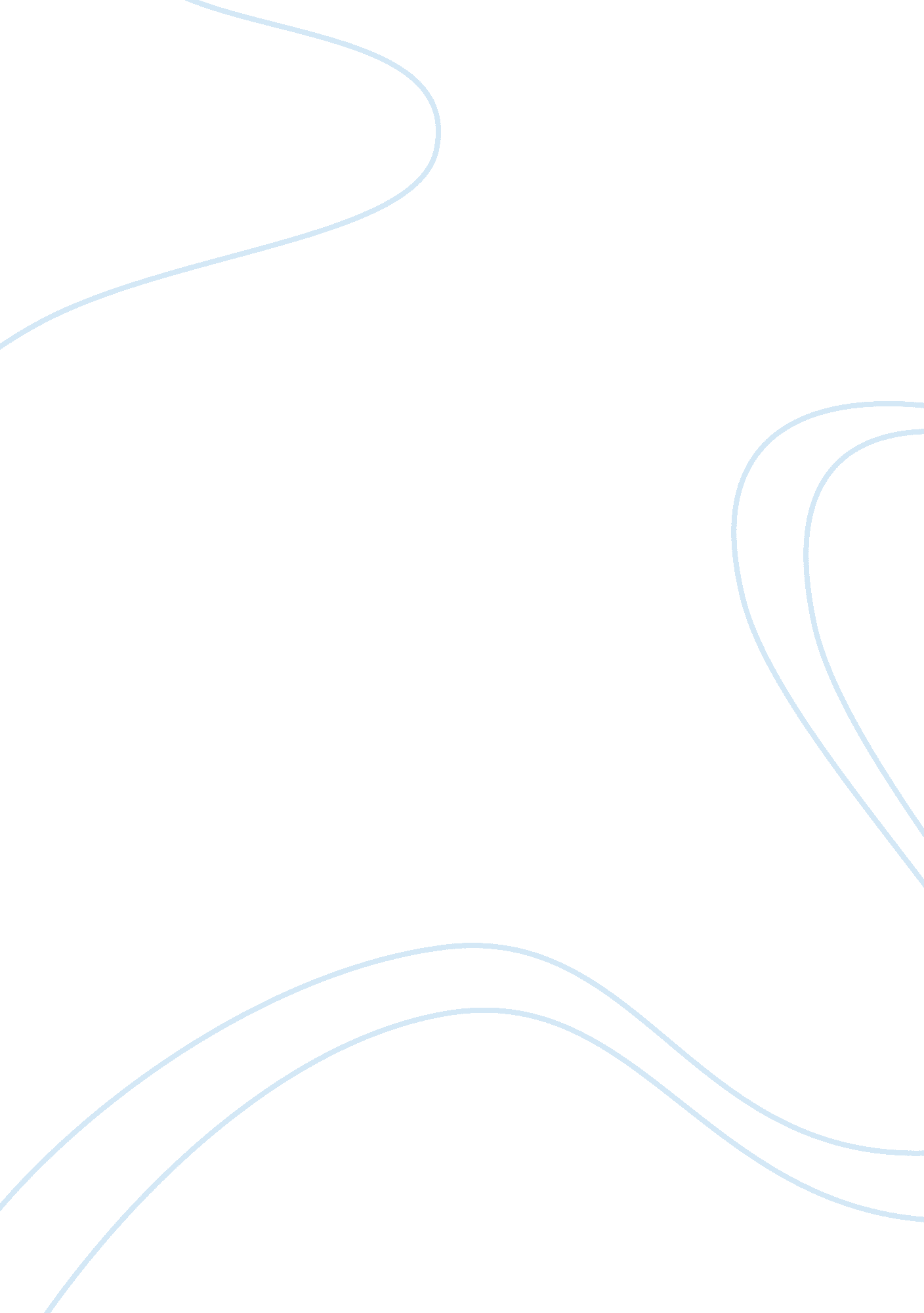 Part1 research paper sampleEnvironment, Nature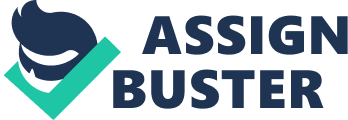 \n[toc title="Table of Contents"]\n \n \t Part 2: Questions \n \t Question 2: \n \t Works Cited \n \n[/toc]\n \n For this paper, the career panelist selected is Heidi Pedersen. From an online research of Heidi Pedersen, it is clear that she is a specialist in marine life and conservation efforts. She has been involved in her career for over twenty years and during this period; she has been able to accumulate a wealth of knowledge in the field. Her work mainly involves being involved in the conservation of marine life, plants, animals, ecology, and biology. 
Her main career path she selected is working with marine sanctuaries that are aimed at ensuring that marine life and birds are protected from human activity. Her current job description is the Citizen Science Coordinator for the Olympic Coast National Marine Sanctuary (OCNMS). She has also worked with different organizations such as the Olympic National Park, a number of private conservation organizations, the United States Fish, and Wildlife Service, and the Nature Conservancy on Santa Cruz Island. 
One of her main achievements is that she has worked as a volunteer at the Nature Conservancy on Santa Cruz Island as well as other conservation ventures such as carrying out surveys of birds in the Arctic National Wildlife Refuge. Part 2: Questions Question 1: 
How did you first become aware of the fact that you wanted to be involved in marine conservation efforts and what were the factors that motivated you into venturing into your career path? Question 2: What educational background does one need in order to pursue a career in marine life conservation? 
Question 3: 
What additional training or certification have you received during your career while at work? 
Question 4: (Jeff Ward) 
Does the work you do bring you joy in your life? 
Question 5: (Mark Bailey) 
Would you advice anyone to take the same career path that you took? Works Cited " Meet Our Staff." Olympic Coast. Web. 18 Nov. 2014. . 
" Olympic Coast National Marine Sanctuary." Olympic Coast National Marine Sanctuary. Web. 18 Nov. 2014. . 